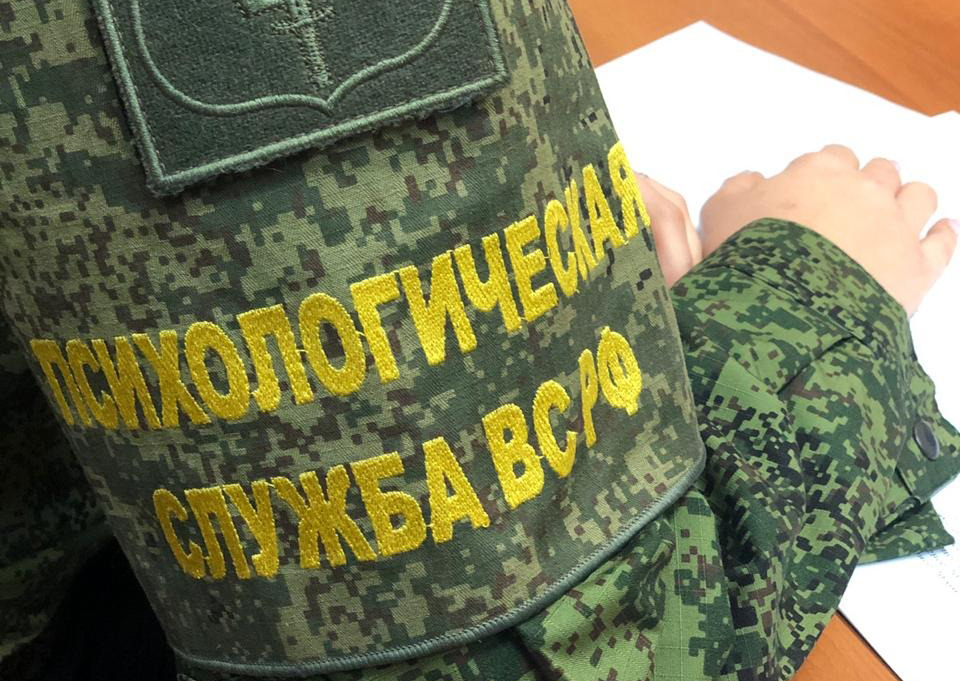 ТЕЛЕФОН ДОВЕРИЯПСИХОЛОГИЧЕСКАЯ ПОМОЩЬВоеннослужащим и членам их семей,гражданскому персоналуВооружённых Сил Российской Федерации8-800-550-67-98РЕЖИМ РАБОТЫ КРУГЛОСУТОЧНО, ВСЕ ЗВОНКИ БЕСПЛАТНЫЕ